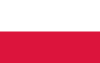 Jakub JakowiczGry na skrzypcach uczył się u swojego ojca Krzysztofa Jakowicza, pod którego kierunkiem studiował w Akademii Muzycznej im. Fryderyka Chopina w Warszawie. Był również ostatnim uczniem jednego z twórców polskiej szkoły skrzypcowej, prof. Tadeusza Wrońskiego.Koncertuje od 11 roku życia. Grał ze wszystkimi czołowymi polskimi orkiestrami. W 1998 r., na zaproszenie Krzysztofa Pendereckiego wystąpił na festiwalu imienia kompozytora w Krakowie, prezentując Capriccio per violino e orchestra pod batutą Jerzego Maksymiuka. W 2001 r. skrzypek zadebiutował z Filharmonikami Monachijskimi pod dyrekcją Pinchasa Steinberga, wykonując I Koncert skrzypcowy Karola Szymanowskiego. Od tego czasu występował jako solista z wieloma renomowanymi orkiestrami, m.in. z Orkiestrą Filharmonii Narodowej w Warszawie, Orchestra del Maggio Musicale we Florencji, Filharmonią Czeską w Pradze, Orchestra di Santa Cecilia w Rzymie, Filharmonią Drezdeńską, Orchestre de la Suisse Romande w Genewie, Orquesta Nacional w Madrycie, Royal Stockholm Philharmonic, Orquestra Sinfônica do Estado de São Paulo i Concerto Köln. Współpracował z takimi dyrygentami, jak Pinchas Steinberg, Jerzy Semkow, Antoni Wit, Jerzy Maksymiuk, Jacek Kaspszyk, Kazimierz Kord, Jan Krenz, Yan Pascal Tortelier, Eiji Oue, Marek Pijarowski, Krzysztof Penderecki, Agnieszka Duczmal, Kirill Karabits, Michail Jurowski, Marc Minkowski czy Stefan Solyom. W latach 2009 oraz 2011 na zaproszenie Antoniego Wita artysta brał udział jako solista w tournées koncertowych Orkiestry Filharmonii Narodowej w Wielkiej Brytanii.Jako kameralista Jakub Jakowicz od lat tworzy duet skrzypcowy z ojcem, Krzysztofem. Od 2000 r. gra z pianistą Bartoszem Bednarczykiem – wspólnie nagrali płyty Subito (Polskie Radio), Beethoven Violin Sonatas (Subito Records), krążek z Partitą Witolda Lutosławskiego (CD Accord) oraz płytę z muzyką kameralną Franza Schuberta (Polskie Radio). Artysta występował ponadto z takimi muzykami, jak Heinz Holliger, Paul Gulda, Jan Krzysztof Broja, Michel Lethiec, Anna Maria Staśkiewicz, Ruth Killius, Katarzyna Budnik-Gałązka, Ryszard Groblewski, Avri Levitan, Ursula Smith, Daniel Müller-Schott, Andrzej Bauer, Rafał Kwiatkowski, Marcin Zdunik, Karol Marianowski oraz Zvi Plesser.Jest również związany z dwoma kwartetami smyczkowymi: w latach 2008–2014 był prymariuszem Lutosławski Quartet, z którym dokonał m.in. nagrania kompletu kwartetów smyczkowych Grażyny Bacewicz, a od 2006 r. jest członkiem Zehetmair Quartet, zespołu stworzonego przez austriackiego skrzypka i dyrygenta Thomasa Zehetmaira. Płyta zespołu (ECM) z utworami Béli Bartóka i Paula Hindemitha otrzymała nagrodę Diapason d’Or de l’Année 2007. Jakub Jakowicz w Zehetmair Quartet występował m.in. w Filharmonii Berlińskiej, Wigmore Hall w Londynie, Suntory Hall w Tokio, Gulbenkian Center w Lizbonie, Konzerthaus w Wiedniu, Zankel Hall i Y Hall w Nowym Jorku, a także na słynnych festiwalach muzycznych, m.in. w Schleswig-Holstein, Salzburgu, Lucernie, Aldeburgh czy Edynburgu. W 2014 r. zespół otrzymał prestiżową Nagrodę im. Paula Hindemitha Miasta Hanau.Jakub Jakowicz jest laureatem pierwszych nagród na konkursach skrzypcowych w Lublinie (1993), Wattrelos we Francji (1995) i Takasaki w Japonii (1999). W 2001 r. został jednym z trzech zwycięzców Międzynarodowej Trybuny Młodych Wykonawców w Bratysławie, organizowanej pod auspicjami Europejskiej Unii Radiowej i Międzynarodowej Rady Muzyki UNESCO. W 2002 r. otrzymał nagrodę Fundacji polsko-japońskiej dla najlepiej zapowiadającego się skrzypka młodej generacji. Jest także laureatem Paszportu „Polityki” za rok 2003. W 2007 r. otrzymał nagrodę „Orfeusz” podczas Festiwalu „Warszawska Jesień”, zaś w roku 2018, w uznaniu za wybitny wkład w upowszechnienie muzyki Witolda Lutosławskiego, został uhonorowany Medalem 100-lecia urodzin kompozytora, przyznawanym przez Towarzystwa im. Witolda Lutosławskiego.Artysta nosi tytuł doktora sztuk muzycznych. Uczy gry skrzypcowej na Uniwersytecie Muzycznym Fryderyka Chopina w Warszawie oraz w Akademii Muzycznej im. Karola Szymanowskiego  w Katowicach. Gra na instrumencie Braci Gand (Paryż, 1859), dzięki uprzejmości Fondation Jerzy Semkow.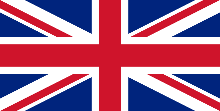 Jakub Jakowiczstudied violin at the Fryderyk Chopin University of Music under the supervision of his father Krzysztof Jakowicz. He was also the last student of prof. Tadeusz Wroński – one of the Polish legendary violinists.The artist made his stage debut at the age of 11. He has played with all leading Polish orchestras. In 1998 Krzysztof Penderecki invited him to play at the Penderecki Festival in Cracow, where he performed Capriccio per violino e orchestra under Jerzy Maksymiuk. In 2001 Jakub Jakowicz made his debut with Munich Philharmonic Orchestra under the direction of Pinchas Steinberg, performing Karol Szymanowski’s Violin Concerto No. 1. Since then, he has made solo appearances with several renowned orchestras such as Warsaw Philharmonic Orchestra, Orchestra del Maggio Musicale in Florence, Czech Philharmonic in Prague, Orchestra di Santa Cecilia in Rome, Drezden Philharmonic, Orchestre de la Suisse Romande in Geneva, Orquesta Nacional in Madrid, Royal Stockholm Philharmonic, Orquestra Sinfônica do Estado de São Paulo and Concerto Köln. He has worked with many conductors including Pinchas Steinberg, Jerzy Semkow, Antoni Wit, Jerzy Maksymiuk, Jacek Kaspszyk, Kazimierz Kord, Jan Krenz, Yan Pascal Tortellier, Eiji Oue, Marek Pijarowski, Krzysztof Penderecki, Agnieszka Duczmal, Kirill Karabits, Michail Jurovski, Marc Minkowski and Stefan Solyom. In 2009 and 2011 he was invited by Antoni Wit to be a guest-soloist during the Warsaw Philharmonic’s concert tours in Great Britain.As a chamber musician Jakub Jakowicz performs on a regular basis with his father. Since 2000 he has been playing with pianist Bartosz Bednarczyk, with whom he recorded 4 albums: Subito (Polskie Radio), Beethoven Violin Sonatas (Subito Records), Lutosławski’s Partita (CD Accord) and Schubert’s chamber music (Polskie Radio). He has also worked with many other musicians – Heinz Holliger, Paul Gulda, Jan Krzysztof Broja, Michel Lethiec, Anna Maria Staśkiewicz, Ruth Kilius, Katarzyna Budnik-Gałązka, Ryszard Groblewski, Avri Levitan, Ursula Smith, Daniel Möller-Schott, Andrzej Bauer, Rafał Kwiatkowski, Marcin Zdunik, Karol Marianowski and Zvi Plesser.He has collaborated with two strings quartets: from 2008 to 2014 he was the primarius of the Lutosławski Quartet and since 2006 he has been a member of the Zehetmair Quartet – an ensemble founded by the Austrian violinist and conductor Thomas Zehetmair. Featuring one concert programme a year, the ensemble plays most works from memory. The quartet’s album covering the compositions of Béla Bartók and Paul Hindemith (ECM label) received the Diapason d’Or de l’Anneé Award in 2007. Jakowicz has played with the ensemble at numerous venues including Berlin Philharmonic Hall, Wigmore Hall in London, Santory Hall in Tokyo, Gulbenkian Center in Lisbon, Konzerthaus in Vienna, Zankel Hall and Y Hall in New York, as well as several music festivals in Schleswig-Holstein, Salzburg, Lucerne, Aldeburgh, Edinburgh and many others. In 2014 the ensemble was honoured with a prestigious Paul Hindemith Award of the City of Hanau.Jakub Jakowicz is a first-prize winner of violin competitions in Lublin (1993), Wattrelos in France (1995) and Takasaki in Japan (1999). In 2001 he was one of the 3 winners of the International Rostrum for Young Performers in Bratislava, organized by the European Broadcasting Union and International Music Council UNESCO. He received the Polish-Japanese Foundation award for the most promising young generation violinist (2002), the “Passport” Award of the “Polityka” magazine (2003) and the Orpheus Prize at the International Festival of Contemporary Music “Warsaw Autumn” (2007). In 2018 the Witold Lutosławski Society awarded him the Witold Lutosławski Centennial Medal for outstanding contributions in the dissemination of the composer’s music.The artist obtained his PhD and works a lecturer at the Fryderyk Chopin University of Music and the Karol Szymanowski Academy of Music in Katowice.  He plays an instrument by Gand Frères (Paris 1859), courtesy of the Fondation Jerzy Semkow.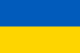 Якуб ЯковiчГрi на скрипцi навчався у свого батька Кшиштофа Яковiча,пiд керiвництвом якого студiював в Музичнiй Академiї iм. Фридерика Шопена в Варшавi. Був останнiм учнем проф. Тадеуша Вроньського, одного з творцiв польської скрипкової школи.Концертує вiд 11-рiчного вiку. Грав з усiма провiдними польськими оркестрами. В 1998 р. отримав запрошення вiд Кшистофа Пендерецького виступити на фестивалi iменi композитора в Краковi. В 2001 р. скрипаль дебютує в Мюнхенськiй Фiлармонiї. З того часу виступає з багатьма видатними оркестрами.Як камерний музикант Якуб Яковiч грає в скрипковому дуетi разом з своїм батьком. З 2000 р. концертує з пiанiстом Бартошем Бернарчиком. Спiльно награли платiвку Subito (Польське Радiо), Скрипковi сонати Бетовена (Subito Records), Партiту Вiтольда Лютославського (CD Accord), а також платiвку з камерною музикою Франца Шуберта (Польське Радiо).Якуб Яковiч є учасником двох струнних квартетiв: в 2008 -2014 рр. був концертмейстером Lutosławski Quartet, а з 2007 р. є членом Zehetmair Quartet, який створив австрiйський скрипаль i диригент Томас Цехетмайр. Платiвка (ЕСМ), яку записав квартет, з творами Бели Бартока i Пауля Хiндемiта отримала нагороду Diapason d’Or de l’Annee 2007. В 2014 р. колектив отримав престижну нагороду iм. Пауля Хiндемiта Мiста Ганау.В 2001 р. Якуб Яковiч став одним з трьох переможцiв Мiжнародної Трибуни Молодих Виконавцiв в Братiславi, а в 2007 р. отримав нагороду „Орфей” пiд час фестивалю „Варшавська Осiнь”. За вагомий вклад в популяризацiю музики Вiтольда Лютославського був вiдзначений Медаллю 100–рiччя з дня народження композитора (2018 р.).Артист має звання доктора музичного мистецтва. Викладає скрипку в Музичному Унiверситетi Фридерика Шопена в Варшавi, а також в Музичнiй Академiї в Катовiцах. Грає на iнструментi Braci Gand (Париж, 1859), завдяки сприянню Fondation Jerzy Semkow.